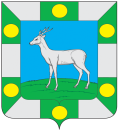 АДМИНИСТРАЦИЯСЕЛЬСКОГО ПОСЕЛЕНИЯ СпиридоновкаМУНИЦИПАЛЬНОГО РАЙОНА ВолжскийСАМАРСКОЙ ОБЛАСТИПОСТАНОВЛЕНИЕот 08  июня 2021г                                                                                   № 44О согласии с проектом внесения изменений в Правила землепользования и застройки сельского поселения Спиридоновка муниципального района Волжский Самарской области и направлении его в Собрание представителей сельского поселения Спиридоновка муниципального района Волжский Самарской областиРассмотрев доработанный с учетом заключения о результатах публичных слушаний от 03 июня 2021 года проект решения Собрания представителей сельского поселения Спиридоновка муниципального района Волжский «О внесении изменений в Правила землепользования и застройки сельского поселения Спиридоновка муниципального района Волжский Самарской области», руководствуясь частью 16 статьи 31 Градостроительного кодекса Российской Федерации, ПОСТАНОВЛЯЕТ:1. Согласиться с проектом решения Собрания представителей сельского поселения Спиридоновка муниципального района Волжский       «О внесении изменений в Правила землепользования и застройки сельского поселения Спиридоновка муниципального района Волжский Самарской области», доработанным с учетом заключения о результатах публичных слушаний от 03 июня 2021 года.2. Направить проект решения Собрания представителей сельского поселения Спиридоновка муниципального района Волжский «О внесении изменений в Правила землепользования и застройки сельского поселения Спиридоновка муниципального района Волжский Самарской области», доработанный с учетом заключения о результатах публичных слушаний от 03 июня 2021 года, на рассмотрение в Собрание представителей сельского поселения Спиридоновка муниципального района Волжский Самарской области.     3. Опубликовать настоящее Постановление в газете «Новости Спиридоновки» и разместить на официальном сайте Администрации сельского поселения Спиридоновка в сети «Интернет».     4. Настоящее Постановление вступает в силу со дня его принятия.       5. Контроль за исполнением настоящего Постановления оставляю за собой.Глава сельского поселения Спиридоновка муниципального района Волжский                                                     Самарской области                                                                            Н.П. Андреев					     